POLİTİKAMIZFaaliyetlerimiz esnasında iklim değişikliğine sebebiyet verecek, biyoçeşitlilik ve ekosisteme zarar verecek tüm faaliyetlerden kaçınacağımızı,Tüm çalışanlarımız, müşterilerimiz ve ziyaretçilerimiz de dahil olmak üzere önce insan felsefesine dayanarak iş sağlığı ve güvenliği kapsamında gerekli tüm tedbirleri alarak yaralanmaların ve sağlık bozulmalarının önlenmesini sağlayacağımızı,Entegre yönetim sistemimizi gerekli tüm kaynakları sağlayarak sürekli iyileştireceğimizi,Tüm çalışmalarımız sırasında ortaya çıkabilecek kirliliğin azaltılması ve çevrenin korunması için gerekli tedbirleri alacağımızı,Ülkemizde hızla büyüyen inşaat sektöründe öncü kuruluşlardan biri olarak kalabilmek için müşteri istek ve beklentileri ve piyasa şartları doğrultusunda ürün ve hizmet kalitemizi sürekli geliştireceğimizi,Kaynak temini esnasında özellikle sürdürülebilir kaynak teminine öncelik vereceğimizi,Tüm bunları yerine getirirken ilgili birincil ve ikincil mevzuat şartlarına, müşteri şartlarına, standart şartlarına uyacağımızıÇalışanların katılımını sağlayarak tehlikelerin ve İSG risklerinin azaltılması için gereklilikleri sağlayacağımızıtaahhüt ederiz.Form No: PLTForm No: PLTForm No: PLTForm No: PLT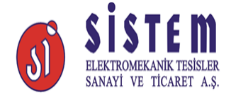 POLİTİKAYayın Tarihi:08.06.2010POLİTİKARev. No:02POLİTİKARev. Tarihi:11.03.2020